  Østensjø skole ønsker å invitere alle våre elever med på lesekonkurransen: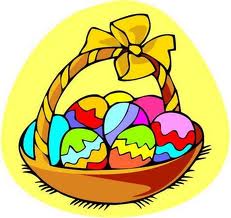 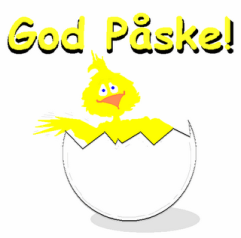 PÅSKELES 2020
 Lesing er morsomt       
- Lesing er spennende - Lesing er kult!Dette må du gjøre for å delta:Les minst tre aldersbestemte bøker eller 250 sider, fra og med nå og gjennom påskeferien.Fyll ut skjemaet nedenfor. Få de voksne hjemme til å bekrefte hva du har lest, ved at også de skriver under skjemaet.Lever skjemaet til din kontaktlærer senest fredag 24. april.Vi arrangerer felles trekning i skolegården tirsdag 28. april kl. 11.50. Alle som leser minst tre aldersbestemte bøker eller 250 sider i løpet av denne perioden og leverer skjemaet innen fristen er med på trekningen av to boksjekker á kroner 300,- og fire kinobilletter. 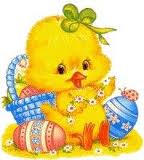 NB! Konkurransen starter fra og med det tidspunkt du får denne lappen!Med vennlig hilsen Terje Bergersen			Tore Løkkum			Hanne E. Burum		
rektor			              ass.rektor			inspektørBruk gjerne baksiden!NAVN:…………………………………KLASSE:…………………………UNDERSKRIFT FORESATT:………………………………..Bokas tittelForfatterAntall siderLest (dato)